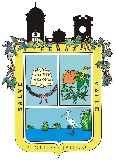 INGRESOS MUNICIPALES POR CONCEPTO DE PARTICIPACIONES FEDERALESCORRESPONDIENTES AL AÑO 2018MESFEDERALES 2018ENERO2,737,040.85FEBRERO2,655,889.64MARZO3,484,771.58ABRIL 2,787,199.98MAYO2,958,673.96JUNIO3,281,591.09JULIO3,463,978.50AGOSTO2,990,465,79SEPTIEMBRE3,168,909.74OCTUBRE 2,765.669.91NOVIEMBRE2,170,761.86 DICIEMBRE2,856,024.64 TOTAL ACUMULADO $  36,320,977.54 